Section 1:	Contact InformationName of Organization:    ____________________________________________________________________Name:	 Mailing Address:   	Email: 		Telephone: ________________Section 2:	Type of Appeal:ExaminationCertification ApplicationRe-certification ApplicationSection 3:	Statement of AppealPlease indicate the reason (s) for this appeal: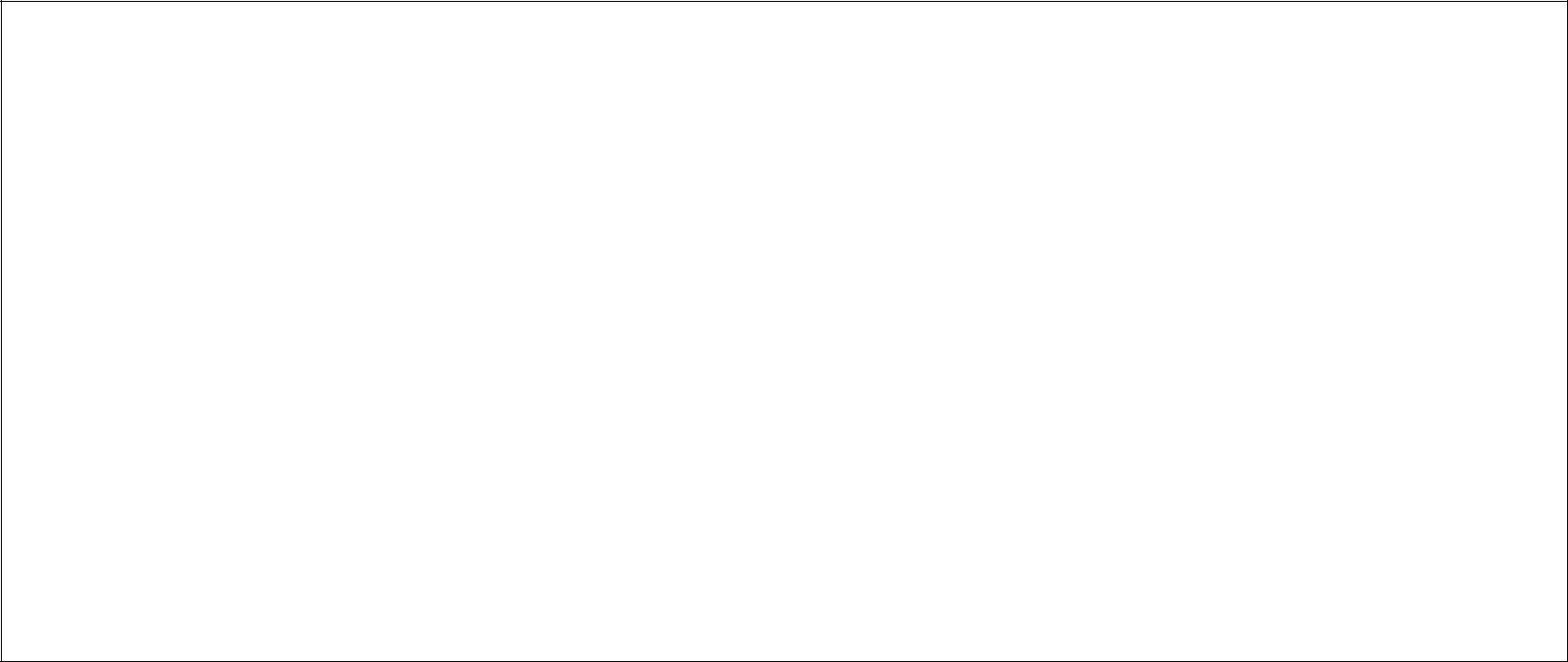 Section 4:	Supporting DocumentationPlease list all documentation that you have included:Signature: 	Date:       	  Please Send It to the Head Office of Minhaj Halal CertificationMinhaj-ul-Quran University Road, Near Civic Center Hamdard Chowk Township, Lahore, Tel: +92-042 35142024         Website: www.minhajhalal.com.pk Email:	info@minhajhalal.com 